北京大学新结构经济学研究院优秀大学生夏令营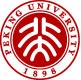 专 家 推 荐 信以下请申请人填写：姓名：                             请你将这部分内容填好后，与自备的推荐信信封一同交给推荐人，并请推荐人将写好的推荐信装入信封后密封，在封口骑缝处签字后交还你。推荐意见必须由推荐人独自填写。若发现申请人参与填写推荐意见，将取消其待录取资格。推荐信应随其它申请材料于5月20日之前寄（送）达我校北京大学英杰交流中心415N办公室。申请人有权查阅推荐信的内容。但为保证推荐意见的机密性和客观性，申请人可以放弃这一权利。申请人如不承诺放弃，只能在入学后申请查阅推荐信。如果申请人愿意放弃查阅推荐信的权利，请在此处签名：申请人签名：                                日期：           年       月       日以下请推荐人填写：上面签名的同学正在申请免试北京大学新结构经济学研究院硕博连读研究生，需要您为他提供推荐信。您公正而详尽的推荐意见将对我们选拔免试生大有帮助。首先请您在此页（A4纸）背面（或另附A4幅附页）参照以下问题进行说明：1、您通过什么方式、对申请人有多长时间的了解？2、您对其思想品德、道德修养的评价；3、请详细说明您所了解的申请人治学的优势和劣势、知识结构、学术水平、科研能力、工作成果、创新潜力等，与其他同学相比，他有什么特点、长处与弱点。如能将申请人与您所熟悉的北京大学某位同学、或您同时推荐的其他同学进行比较，将是特别有益的。如果只是泛泛而论，缺乏有说服力的论据，可能会影响推荐的效力。请您参照以下内容，比较申请人和他/她的本科同专业同学（共计     位），在适当的空格内打勾：非常感谢您提供的宝贵意见。请您将写好的《专家推荐信》（含背面或另纸上的陈述）装入信封后密封，在封口骑缝处签字后交给申请人。推荐信将随他/她的其他申请材料一同于5月20日之前寄（送）达我校院系研究生教务办公室。推荐人姓名：                      职称：                 职务：                    工作单位：                                                                            通讯地址：                                                  邮编：                    电    话：                        电子邮件：                                          推荐人签名：                                日期：           年       月       日请推荐人在下面填写对申请人的推荐意见推荐人签名：                                日期：           年       月       日各项素质高居2%高居5%高居10%高居25%高于50%低于50%难以判断专业知识学习能力创新能力研究潜力勤 奋 度进 取 心写作能力外语水平合作交流